OBJEDNÁVKA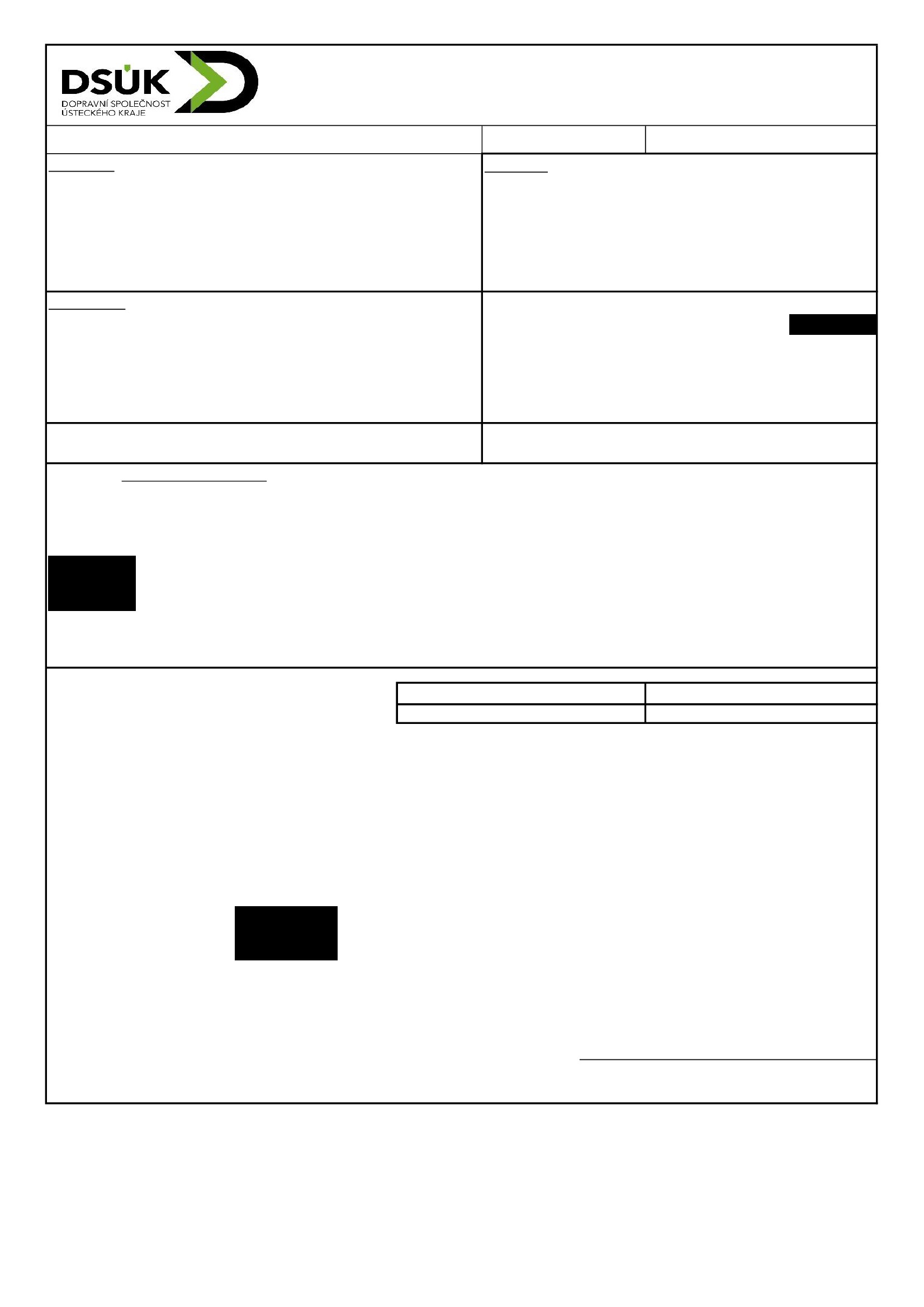 Odběratel:Dopravní společnost Ústeckého kraje, příspěvková organizaceVelká Hradební 3118/48400 01 Ústí nad LabemIČO: 06231292DIČ: CZ06231292Číslo objednávky:Dodavatel:Dopravní podnik města Ústí nad LabemJateční 426400 19 Ústí nad labem - PředliceIČO:DIČ:25013891CZ2501389168/2018Společnost je zapsaná v obchodním rejstříku vedenémKrajským soudem v Ústí nad Labem, spisová značka Pr, vložka 1129Místo určení:Dopravní společnost Ústeckého kraje, příspěvková organizaceRevoluční 26400 01 Ústí nad LabemPožadovaný termín dodání:Způsob dopravy:Forma úhrady:dle dohody s pífakturouObj. číslo Popis dodávkyObjednáváme u Vás:rekvalifikaci řidičů na skupinu D - autobusJedn.cena(bez DPH)Sazba DPHMnožstvíMJCena s DPHvčetně profesního osvědčení - řidičský průkaz skupiny D včetně poplatku za zkoušky- řidičský průkaz skupiny D včetně poplatku za zkoušky- řidičský průkaz skupiny D bez poplatku za zkoušky21%21%21%21%21%21%111ksksksksksks42 400,00 Kč32 400,00 Kč15 500,00 Kč Celkem cena s DPH:Maximální cena s DPH:V případě povinnosti zveřejnění této smlouvy v Registru smluv, se účinnost odkládá na den zveřejnění.90 300,00 Kč91 000,00 KčČíslo objednávky prosím uvádějte na dodacích listech i daňových dokladech (fakturách).Dodávky,které z této smlouvy se řídí, pokud není smluvními stranami dohodnuto jinak, platnými právními předpisy.Daňový doklad zašlete dvojmo, přiložte prosím i kopii objednávky.Datum vystavení: 19.10.2018Vystavil:(podpis + razítko)